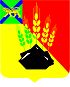 КОНТРОЛЬНО-СЧЕТНАЯ КОМИССИЯМИХАЙЛОВСКОГО МУНИЦИПАЛЬНОГО РАЙОНА ул. Красноармейская. д. 24, с. Михайловка, Михайловский район Приморский крайЗаключение на проект       решения Думы  Михайловского муниципального района  «О внесении изменений в решение Думы Михайловского муниципального района от 21.12.2022 № 290 «О передаче полномочий по дорожной деятельности в отношении автомобильных дорог местного значения в границах населенных пунктов, по обеспечению безопасности дорожного движения, функционирования парковок, осуществления контроля за сохранением дорог сельским поселениям  Михайловского муниципального района делегированных Михайловским муниципальным  районом  на 2023 год»17.02.2023г.                                                                                                            № 5         Правовая основа финансово-экономической экспертизы:       Правовая основа финансово-экономической экспертизы включает в себя:  Бюджетный кодекс Российской Федерации, Федеральный закон от 06.10.2003 № 131-ФЗ «Об общих принципах организации местного самоуправления в Российской Федерации»; Федеральный закон Российской Федерации от 07.02.2011 № 6-ФЗ «Об общих принципах организации и деятельности контрольно-счетных органов субъектов Российской Федерации и муниципальных образований», Устав Михайловского муниципального района, Положение «О бюджетном   процессе в Михайловском муниципальном районе», утвержденное  решением Думы Михайловского муниципального района от 31.03.2022  № 193, Положение «О Контрольно-счётной комиссии Михайловского муниципального района», утвержденное решением Думы ММР от 28.10.2021 № 135, Стандарт внешнего муниципального финансового контроля «Проведение финансово-экономической экспертизы проектов нормативных правовых актов представительного органа муниципального образования и администрации Михайловского муниципального района»,  утвержденный  распоряжением председателя Контрольно-счетной комиссии  от 27.01.2022 № 20-ра     Основание для проведения финансово-экономической экспертизы:– пункт 1.4  Плана работы Контрольно-счетной комиссии  на 2023 год, утвержденного Распоряжением  Контрольно-счетной комиссии  от 29.12.2022г.  № 86-ра, Распоряжение  КСК ММР  от 16.02.2023г.  № 7-ра,  письмо Думы    Михайловского муниципального района о направлении проекта решения    от 16.02.2023 № 24       Предмет финансово-экономической экспертизы:       проект решения Думы  Михайловского муниципального района  «О внесении изменений в решение Думы Михайловского муниципального района от 21.12.2022 № 290 «О передаче полномочий по дорожной деятельности в отношении автомобильных дорог местного значения в границах населенных пунктов, по обеспечению безопасности дорожного движения, функционирования парковок, осуществления контроля за сохранением дорог сельским поселениям  Михайловского муниципального района делегированных Михайловским муниципальным  районом  на 2023 год»      Цель финансово-экономической экспертизы:   финансово-экономический анализ и предварительная оценка проекта решения Думы  Михайловского муниципального района «О внесении изменений в решение Думы Михайловского муниципального района от 21.12.2022 № 290 «О передаче полномочий по дорожной деятельности в отношении автомобильных дорог местного значения в границах населенных пунктов, по обеспечению безопасности дорожного движения, функционирования парковок, осуществления контроля за сохранением дорог сельским поселениям  Михайловского муниципального района делегированных Михайловским муниципальным  районом  на 2023 год»  на предмет законного использования средств районного бюджета в части, касающейся расходных обязательств  Михайловского муниципального района,  правомерность  изменения расходных обязательств Михайловского муниципального района.         Вопросы финансово-экономической экспертизы:1. Экспертиза соответствия проекта решения Думы  Михайловского муниципального района  «О внесении изменений в решение Думы Михайловского муниципального района от 21.12.2022 № 290 «О передаче полномочий по дорожной деятельности в отношении автомобильных дорог местного значения в границах населенных пунктов, по обеспечению безопасности дорожного движения, функционирования парковок, осуществления контроля за сохранением дорог сельским поселениям  Михайловского муниципального района делегированных Михайловским муниципальным  районом  на 2023 год»  (далее - Проект решения) федеральному законодательству, законодательству Приморского края, муниципальным нормативным правовым актам Михайловского муниципального района, а также оценка полноты изложения и непротиворечивости.      2. Рассмотрение вопроса о выявлении коррупциогенных факторов (признаков) при анализе Проекта решения.   Объект финансово-экономической экспертизы:администрация Михайловского муниципального районаИсследуемый период: 2023 год.        Срок проведения финансово-экономической экспертизы:  16.02.2023 по 28.02.2023г.     При проведении финансово-экономической экспертизы использовались:Бюджетный кодекс Российской Федерации;Федеральный закон от 06.10.2003 № 131-ФЗ «Об общих принципах организации местного самоуправления в Российской Федерации»; В Контрольно-счетную комиссию  для проведения экспертизы поступили следующие документы:       - Проект решения «О внесении изменений в решение Думы Михайловского муниципального района от 21.12.2022 № 290 «О передаче полномочий по дорожной деятельности в отношении автомобильных дорог местного значения в границах населенных пунктов, по обеспечению безопасности дорожного движения, функционирования парковок, осуществления контроля за сохранением дорог сельским поселениям  Михайловского муниципального района делегированных Михайловским муниципальным  районом  на 2023 год».            - Пояснительная записка к Проекту решения с финансово-экономическим  обоснованием.        В ходе проведения финансово-экономической экспертизы:по первому вопросу  Контрольно-счетной комиссией  установлено следующее:        Решением Думы Михайловского муниципального района от 21.12.2022 № 290 «О передаче полномочий по дорожной деятельности в отношении автомобильных дорог местного значения в границах населенных пунктов, по обеспечению безопасности дорожного движения, функционирования парковок, осуществления контроля за сохранением дорог сельским поселениям  Михайловского муниципального района делегированных Михайловским муниципальным  районом  на 2023 год», определены объемы  межбюджетных трансфертов поселениям в общей сумме 21 655,365 тыс. рублей, что  соответствует расходным обязательствам, утвержденным  решением Думы Михайловского муниципального района от 21.12.2022 года  № 286  «Об утверждении районного бюджета   Михайловского муниципального района на 2023 год и плановый период 2024 и 2025 годов».      Частью  4 статьи 15 Федерального закона от 06.10.2003 г. № 131-ФЗ «Об общих принципах организации местного самоуправления в Российской Федерации»  определено, что органы местного самоуправления муниципального района вправе заключать соглашения с органами местного самоуправления отдельных поселений, входящих в состав муниципального района, о передаче им осуществления части своих полномочий по решению вопросов местного значения за счет межбюджетных трансфертов, предоставляемых из бюджета муниципального района в бюджеты соответствующих поселений в соответствии с Бюджетным кодексом Российской Федерации.       Согласно статьи 142.4 Бюджетного кодекса РФ  в случаях и порядке, предусмотренных муниципальными правовыми актами представительного органа муниципального района, принимаемыми в соответствии с требованиями настоящего Кодекса и соответствующими им законами субъекта Российской Федерации,  бюджетам городских, сельских поселений могут быть предоставлены иные межбюджетные трансферты из бюджета муниципального района, в том числе межбюджетные трансферты на осуществление части полномочий по решению вопросов местного значения в соответствии с заключенными соглашениями.      Решением Думы Михайловского муниципального района от 21.12.2022 года № 286  «Об утверждении районного бюджета   Михайловского муниципального района на 2023 год и плановый период 2024 и 2025 годов» расходные обязательства по разделу расходов 0409 «Дорожное хозяйство»  установлены в сумме 23 381,00 тыс. рублей, в том числе виду расходов «межбюджетные трансферты» в сумме 21 655,365 тыс. рублей.         Согласно пункта 3 статьи 184.1 БК РФ решением о бюджете: «утверждаются распределение бюджетных ассигнований по разделам, подразделам, целевым статьям, группам (группам и подгруппам) видов расходов либо по разделам, подразделам, целевым статьям (государственным (муниципальным) программам и непрограммным направлениям деятельности), группам (группам и подгруппам) видов расходов и (или) по целевым статьям (государственным (муниципальным) программам и непрограммным направлениям деятельности), группам (группам и подгруппам) видов расходов классификации расходов бюджетов на очередной финансовый год (очередной финансовый год и плановый период), а также по разделам и подразделам классификации расходов бюджетов в случаях, установленных соответственно настоящим Кодексом, муниципальным правовым актом представительного органа муниципального образования». Аналогичная норма установлена     статьей  15 БК РФ, согласно которой   бюджет муниципального образования (местный бюджет) предназначен для исполнения расходных обязательств муниципального образования.      Проектом решения предлагается увеличить межбюджетные трансферты  на 2023 год по поселениям (Ивановское сп, Григорьевское сп,  Сунятсенское сп,  Кремовское сп, Михайловское сп)  на сумму  9 008,625 тыс. рублей, при этом не изменяя параметров утвержденного бюджета, что нарушает Бюджетный кодекс РФ и  решение Думы Михайловского муниципального района от 21.12.2022 года № 286  «Об утверждении районного бюджета   Михайловского муниципального района на 2023 год и плановый период 2024 и 2025 годов».       Данным Проектом решения увеличиваются расходные обязательства Михайловского муниципального района, не обеспеченные доходной частью, утвержденного бюджета.       2. По второму вопросу Контрольно-счетной комиссией установлено отсутствие коррупциогенных факторов (признаков) в анализируемом Проекте решения.       Выводы:       1. В ходе проведения финансово-экономической экспертизы по первому вопросу Контрольно-счетной комиссией  установлено:      -  Проект решения администрации Михайловского муниципального района  «О внесении изменений в решение Думы Михайловского муниципального района от 21.12.2022 № 290 «О передаче полномочий по дорожной деятельности в отношении автомобильных дорог местного значения в границах населенных пунктов, по обеспечению безопасности дорожного движения, функционирования парковок, осуществления контроля за сохранением дорог сельским поселениям  Михайловского муниципального района делегированных Михайловским муниципальным  районом  на 2023 год»  составлен в нарушение статьи 184.1 БК РФ,  противоречит действующему законодательству.       - Бюджетные ассигнования в сумме 30 663,990 тыс. рублей, распределенные по  поселениям (Ивановское сп, Григорьевское сп,  Сунятсенское сп,  Кремовское сп, Михайловское сп)   представленным Проектом  решения,  не соответствуют сумме расходных обязательств по данному виду расходов, утвержденной решением Думы Михайловского муниципального района от 21.12.2022 года № 286  «Об утверждении районного бюджета   Михайловского муниципального района на 2023 год и плановый период 2024 и 2025 годов».         2. В ходе проведения экспертно-аналитического мероприятия по второму вопросу Контрольно-счетной комиссией  установлено отсутствие коррупциогенных факторов (признаков) в анализируемом Проекте решения.Председатель Контрольно-счетной комиссии Михайловского муниципального района                                Л.Г. Соловьянова